НАВЕСНОЕ ОБОРУДОВАНИЕ ДЛЯ фронтальных погрузчиковКовш для корнеплодов КК-300/5,5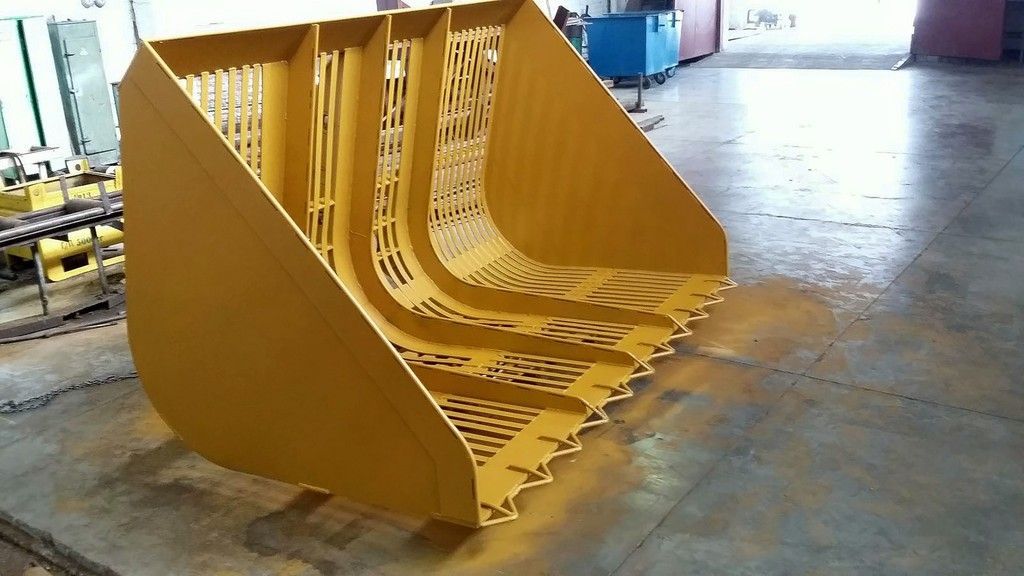 Ковш для корнеплодов – надежное навесное оборудование для погрузочно-разгрузочных работ в сельском хозяйстве.Специальная решетчатая конструкция ковша необходима для очистки корнеплодов от грунта при погрузке их в транспортное средство или складировании в бурты.Ковш для корнеплодов является навесным оборудованием для коммунально-строительных машин и фронтальных погрузчиков.Мы изготавливаем ковши из высокопрочной закаленной стали, что позволяет надёжно использовать их при работе в различных условиях!Технические характеристики:Объем ковша, куб.м5,5Ширина захвата, мм3000Масса ковша, кг1298